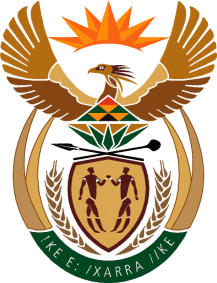 MINISTRY: PUBLIC SERVICE AND ADMINISTRATIONREPUBLIC OF SOUTH AFRICANATIONAL ASSEMBLYQUESTION FOR WRITTEN REPLY DATE:		5 MAY 2023QUESTION NO.: 	1516.	Dr M M Gondwe (DA) to ask the Minister of Public Service and Administration: What (a) total number of public servants faced disciplinary action for fraud and serious misconduct in the (i) 2019-20, (ii) 2020-21 and (iii) 2021-22 financial years and (b) is the (i) breakdown of the figure for each government department and (ii) description of the nature of fraud and/or serious misconduct?					NW1759EREPLY:(a).	According to information captured on PERSAL:The total number of public servants who faced disciplinary action for fraud and serious conduct in the 2019-2020 financial year is 44The total number of public servants who faced disciplinary action for fraud and serious conduct in the 2020-2021 financial year is 28The total number of public servants who faced disciplinary action for fraud and serious conduct in the 2021-2022 financial year is 31(b) See table underneath for (i) the breakdown of the figure for each government department and (ii) a description of the nature of fraud and/or serious conduct. End Number of Public Servants disciplined for Fraud and MisconductNumber of Public Servants disciplined for Fraud and MisconductNumber of Public Servants disciplined for Fraud and MisconductNumber of Public Servants disciplined for Fraud and MisconductNumber of Public Servants disciplined for Fraud and MisconductNumber of Public Servants disciplined for Fraud and MisconductNumber of Public Servants disciplined for Fraud and Misconduct2019/ 20202020/ 20212021/ 2022TotalTotal(i) National/Provincial departments(ii) Description442831103KwaZulu-NatalAgriculture and Rural DevelopmentFraudulent medical certificate 0011KwaZulu-NatalEconomic Development, Tourism and Environmental AffairsMisrepresentation fraud & dishonest absenteeism0011KwaZulu-NatalEducationFraud in the internship intake0011KwaZulu-NatalEducationFraud regarding learners reports of  grade 5 social science0101KwaZulu-NatalEducationAllegation that educator committed fraud by accepting cooked marks1001KwaZulu-NatalEducationAllegation that official committed fraud with regard to English trail examination paper0011KwaZulu-NatalEducationFailed to secure the school cheque book resulting in fraudulent withdrawals1001KwaZulu-NatalEducationEducator alleged to have underpaid educator assistants and general school assistants and other fraudulent activities.0011KwaZulu-NatalEducationSubmitting a fraudulent document0101KwaZulu-NatalHealthAbsent without reporting, fraudulently claiming nightshift allowance and submitted false statement0101KwaZulu-NatalHealthFraudulently obtained/falsified and presented a sick note and contravened the code of conduct0011KwaZulu-NatalHealthFraudulently obtained/falsified and presented a sick note with the intention and contravened the code of conduct0011KwaZulu-NatalHealthFraudulent medical certificate, under the influence, intoxication and late coming0011KwaZulu-NatalHealthOfficer committed alleged fraud and corruption, misconduct0011KwaZulu-NatalHealthExposed kids to Covid-19 in hospital and ordered more food on daily basis for kids which exceeded the number of kids in the crèche1001KwaZulu-NatalHealthStealing and committed fraud1001KwaZulu-NatalHealthTender fraud1001KwaZulu-NatalHuman SettlementsIntentionally submitted a fraudulent offer of employ0101MpumalangaHealthFraudulently misuse petrol for own benefit0101NationalCorrectional ServicesTheft or bribery, fraud, corruption or any combination0011NationalCorrectional ServicesBreaching security, theft, bribery, fraud and corruption0011NationalCorrectional ServicesSubmission of fraudulent medical certificates0011NationalCorrectional ServicesOfficial submitted fraudulent medical certificates0011NationalCorrectional ServicesOfficial submitted fraudulent medical certificates for sick leave0011NationalEmployment and LabourFraud, violating SOP, contravening Code of Conduct0101NationalEnvironment, Forestry and FisheriesOfficial is alleged to have committed fraud when procuring stationery and printer cartridges0011NationalHigher Education and TrainingDishonesty/ negligence/ fraud,, unauthorised loading of an employee on the payroll0011NationalJustice and Constitutional DevelopmentCorruption fraud and bringing the name of the department into disrepute0011NationalJustice and Constitutional DevelopmentFraud2002NationalJustice and Constitutional DevelopmentFraud and corruption0011NationalJustice and Constitutional DevelopmentFraudulent medical certificate, gross dishonesty0011NationalJustice and Constitutional DevelopmentFraudulent S&T claim0011NationalJustice and Constitutional DevelopmentFraudulently received small claims monies0011NationalPoliceAllegedly committed fraud by applying for a SAPS e-mail address for a civilian1001NationalPoliceSubmitted a fraudulently obtained sick certificate1001NationalPoliceArrested on a charge of fraud, employee left his/her post without permission0101NationalPoliceFraud complaint against SAPS official1001NationalPoliceAllegation that SAPS member received a bribe to return a vehicle taken by the Hawks. The vehicle was not returned.0101NationalPoliceComplaint that suspect fraudulently changed the licence of a vehicle into his name without his consent1001NationalPoliceCorruption, fraud, using state vehicle without consent (misusing state vehicle)1001NationalPoliceFraud, fraudulent entries in SAPS 132(b) log sheet - used state vehicle without consent1001NationalPoliceFraud5106NationalPoliceFraud, sold items to a supplier without the necessary authority.  The money was paid directly into the officers private account0101NationalPoliceFraud, member pretended to be the rightful owner of a house which he rented out0101NationalPoliceFraud, altered medical certificate1001NationalPoliceFraud case 1001NationalPoliceFraud, altered medical certificate 0101NationalPoliceFraud, falsified medical certificate0101NationalPoliceFraud, falsifying official documentation0202NationalPoliceFraud, forged signature1001NationalPoliceFraud, fraudulent sick certificate1001NationalPoliceFraud, members travelling overseas booked off sick / took family responsibility leave1001NationalPoliceFraud, members travelling overseas booked off sick / took family responsibility leave1001NationalPoliceFraud, purchased braai packs on police account for a station lecture1001NationalPoliceFraudulent sick certificate submitted0101NationalPoliceInciting employees to submit fraudulent applications to access housing allowance1001NationalPoliceMember submitted a fraudulent insurance claim0101NationalPoliceFraud, allegedly used state vehicle without permission1001NationalPoliceMember fraudulently changed chassis and engine numbers of stolen and hijacked vehicles1001NationalPoliceCorruption, fraud and defeating the ends of justice0101NationalPoliceSubmitted fraudulent monthly reports and non-compliance to instructions1001NationalPoliceFraud and theft1001NationalPolicePerjury, false statement, fake insurance claim (Fraud)0101NationalPoliceDishonesty - made fraudulent entries in registers1001NationalPoliceUsed fuel cards of state owned motor vehicles and committed 33x counts of fraud0101NationalPoliceFraud - ordering food without paying, smoking in rooms, not paying for visitors and removing crockery from rooms1001NationalPoliceFraudulently issued an affidavit to sell stolen stock cattle(10)1001NationalPoliceFraud – ordering food without paying, smoking in rooms, not paying for visitors and removing crockery from rooms3003NationalPoliceTheft and fraud1001North WestCommunity Safety and Transport ManagementFraud0011North WestCommunity Safety and Transport ManagementFraud and unacceptable behaviour0101North WestCommunity Safety and Transport ManagementFraudulent claims0011North WestCommunity Safety and Transport ManagementFraudulent S&T claims0011North WestEducationFraud0011Western CapeEducationFraud1001Western CapeEducationCommitted an act of fraud1001Western CapeEducationEmployee failed to prevent financial mismanagement which resulted in fraud0011Western CapeEducationFalsifying documentation, fraud, mismanagement of finances1001Western CapeEducationFraud or dishonesty iro overtime claims1001Western CapeEducationFraudulent statement of senior certificate results0101Western CapeEducationEmployee committed fraud by marking another employee present on the school attendance register 0101Western CapeEducationEmployee allegedly has fraudulent qualifications0101Western CapeEducationCopied CV and in doing so committed a fraud and alternatively a dishonest act0101Western CapeEducationSubmitting fraudulent medical certificate0011Western CapeHealth and WellnessFraud activities with regards to government cars fuel cards0011Western CapeHealth and WellnessFraudulent activities regarding fuel cards0011Western CapeHealth and WellnessFraudulent medical certificate.0011Western CapeHealth and WellnessSubmitted fraudulent sick note0011Data source: PERSALData source: PERSALData source: PERSALData source: PERSALData source: PERSALData source: PERSALData source: PERSALCompiled by the DPSACompiled by the DPSACompiled by the DPSACompiled by the DPSACompiled by the DPSACompiled by the DPSACompiled by the DPSAExcluding Defence and State Security AgencyExcluding Defence and State Security AgencyExcluding Defence and State Security AgencyExcluding Defence and State Security AgencyExcluding Defence and State Security AgencyExcluding Defence and State Security AgencyExcluding Defence and State Security Agency